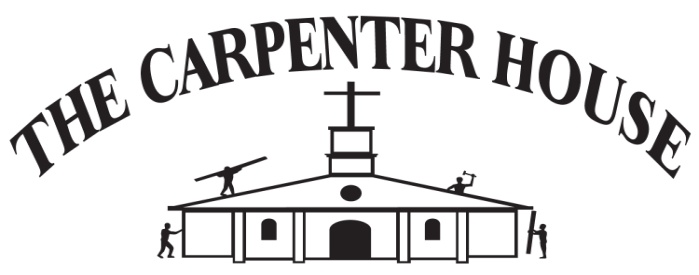 BUILDING BLOCK GROUPSCONTENTMENT The word contentment means happiness with one's situation in life. Another definition is a state of mind in which one's desires are confined to his lot whatever it may be. We place our money in a bank because our money is secure there. We place our trust in the Lord God. The security of a home in heaven is the assurance of each faithful Christian. We should be content with what we have knowing that Jesus has a home in heaven ready and waiting for us. Read and Discuss: What is Hebrews 13:5 saying to the New Testament believerReflect on: Proverbs 15:16, 13:10There are three levels of the Christian life.1. Realization of a life that is unfulfilled. 2. The partial life. 3. The fulfillment of lifeQUESTIONS TO DISCUSSWhat part of my life have I not yet realized cannot be fulfilled by myself?What area of my life is partially fulfilled?What do I need to do, to allow Christ to fulfill my destiny, my purpose, and my dreams?We have a place prepared for us in heaven if we have been found faithful until death. There is not anything that can interfere with the faithful Christian's soul which is safe with Jesus Christ. Having this knowledge allows us to have total contentment.Think, and ask myself! AM I CONTENT, REALLY CONTENT IN GOD?Read and Discuss: 1Timothy 6:6, Philippians 4:12-13What is Philippians 4:12-13 really telling the New Testament Believer? DISCUSSRead and discuss James 3:16 and discuss what it says to the New Testament believer?Read: Psalms 131:1-2 What are two key words that David mentions?Summarize, Reflect, and Discuss Luke 3:1-14 about being contentRead : 2 Peter 1:2-4 If the Lord has given us all things, then why are we running after things that have nothing to do with Him?Ask myself, have I escaped all the corruption at my fingertips?Bitterness will detain us from contentment. We may become bitter in dealing with life's difficult situations. The bitterness can be removed by truly conveying our convictions to our Lord God. a. Is there a bitter moment that is my motivation for not being content?b. Who or what am I blaming for my bitterness?SpouseBossChildrenNeighborMyselfMy circumstanceOther _______________________What is hindering Matthew 6:24 from being a part of my life? What has me bound?Contentment will grow from our humility and trust in God. When we think too highly of ourselves and don't value others as we should, this results in pride. When we allow ourselves to consider others higher than ourselves, we are humble and content with our Lord leading our lives.Read and Discuss: 1 Corinthians 7:242 Thessalonians 1:5-7 What is the Lord saying He will do for the believer?A source of our contentment is our service given to Jesus Christ. We live in a society that is carnally minded. We don't want to be in this trap. We can test ourselves. Ask yourself, "What consumes most of my thoughts, time and effort?" Therefore, since a promise remains of entering His rest, let us fear lest any of you seem to have come short of it." Hebrews 4:1 

DISCUSSION AND STUDY QUESTIONS
(1) What delivers contentment?
(2) What prevents us from attaining contentment?